Priorities for the WeekWeekly Calendar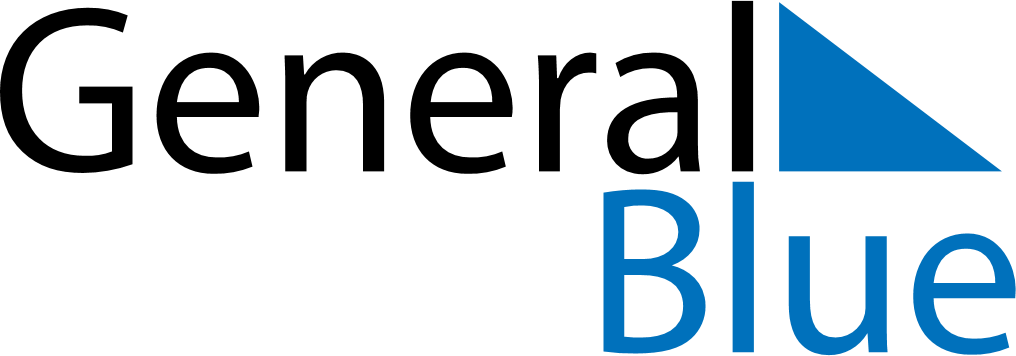 January 9, 2022 - January 15, 2022Weekly CalendarJanuary 9, 2022 - January 15, 2022Weekly CalendarJanuary 9, 2022 - January 15, 2022Weekly CalendarJanuary 9, 2022 - January 15, 2022Weekly CalendarJanuary 9, 2022 - January 15, 2022Weekly CalendarJanuary 9, 2022 - January 15, 2022Weekly CalendarJanuary 9, 2022 - January 15, 2022Weekly CalendarJanuary 9, 2022 - January 15, 2022SUNJan 09MONJan 10TUEJan 11WEDJan 12THUJan 13FRIJan 14SATJan 156 AM7 AM8 AM9 AM10 AM11 AM12 PM1 PM2 PM3 PM4 PM5 PM6 PM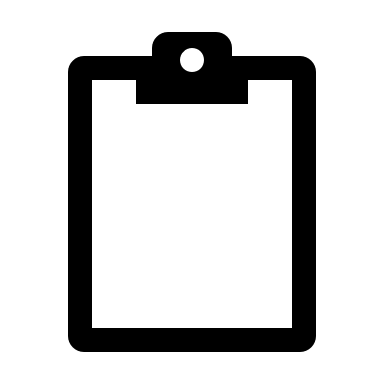 